РЕШЕНИЕ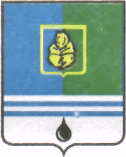 ДУМЫ ГОРОДА КОГАЛЫМАХанты-Мансийского автономного округа – ЮгрыОт «30» октября 2014 г.     					                № 485-ГДО  продлении срока полномочий председателя Контрольно-счетной палаты города КогалымаРуководствуясь частью 2 статьи 19 Федерального закона от 02.03.2007 №25-ФЗ «О муниципальной службе в Российской Федерации», статьей 29 Устава города Когалыма, статьей 53 Регламента Думы города Когалыма, решением Думы города Когалыма от 29.09.2011 №76-ГД «Об утверждении Положения о Контрольно-счетной палате города Когалыма», в связи с достижением предельного возраста, установленного для замещения должности муниципальной службы, Дума города Когалыма РЕШИЛА:Продлить срок полномочий председателя Контрольно-счетной палаты города Когалыма Горожанкина Владимира Ивановича, назначенного на указанную должность решением Думы города Когалыма от 31.10.2013            № 343-ГД «О назначении на должность председателя Контрольно-счетной палаты города Когалыма», сроком на один год по 17.11.2015.Настоящее решение Думы города Когалыма вступает в силу 17.11.2014. Глава города Когалыма				                  Н.Н.Пальчиков